Согласовано                                   Утвержденас Управляющим советом               директором МАОУ СорокинскойСОШ № 1Протокол №_1___                           ________________ О.А. Голендухина«__29__ » января  2018г.                №_34 -П ___ от ____ января 2018г.                                                                                                                                                                                                          
Программа  «Цветик - семицветик»лагеря с дневным пребыванием детей на базефилиала Сорокинской СОШ №1 - Знаменщиковской ООШ«Остров детства»(комплексная, краткосрочная)с. Знаменщиково, 2018г.СОДЕРЖАНИЕІ. Паспорт программыИнформационная картаПеречень организаторов программыПрограмма «Цветик - семицветик» является комплексной программой. Приоритетное направление деятельности – гражданско-патриотическое, экологическое, художественно–эстетическое, физкультурно- оздоровительное.  Программа  рассчитана на 2 смены, предполагает участие детей и подростков разного возраста, учащиеся  филиала МАОУ Сорокинской СОШ № 1- Знаменщиковской ООШ, филиала МАОУ Сорокинской СОШ № 1 -Сорокинской коррекционной школы-интерната, реализуется на базе школы. Организатором программы является педагогический коллектив школы, автором программы и начальником лагеря является Бровкина Татьяна Владимировна.ІI. Пояснительная запискаДети должны жить в мире красоты, игры, сказки,	музыки, рисунка, фантазии, творчества.Сухомлинский В. А.        Можно жить как все. Можно бояться делать, быть неуверенным в своих силах и возможностях, отказываться от того, чего хочешь. Останавливаться на полпути. Получать не то, к чему стремился. Можно сделать свою жизнь ярче, поверить в себя. Стать свободным. Получать то, что хочешь. Общаться весело и артистично. Нравиться себе и окружающим. И просто начать жить! Раскрыть дремлющие в вас ресурсы, увидеть вокруг скрытые возможности, начать жить активно, смело, энергично каждый день.Какой должна быть деятельность в лагере с точки зрения её достаточности для того, чтобы каждый воспитанник мог найти себе дело по душе, т.е. согласно своим потребностям и способностям? Для этого была создана игровая программа: «Цветик-семицветик», одной из главных задач которого является развитие интеллектуального, духовного потенциала, творческих способностей и интересов детей, активное приобщение к различным видам деятельности, чтобы каждый ребёнок имел как можно больше возможностей для развития, самоутверждения и самореализацииНаходясь в лагере дневного пребывания, дети ежедневно включаются в оздоровительный процесс, для которого характерны: упорядоченный ритм жизни, режим питания, поддержка физического и эмоционального тонуса. Лагерь с дневным пребыванием «Остров Детства» – это маленький коллектив взрослых и детей, которые вместе проводят свободное время, наполняя его яркими впечатлениями и хорошим настроением.       Для того, чтобы отдых детей сделать полноценным и познавательным, была разработана программа «Цветик – семицветик»Системный анализ деятельности лагеря за 2017 годВ летний период 2017 года лагерь с дневным пребыванием «Остров Детства» работал по программе «Друзья природы» в основе, которой была сюжетно-ролевая игра.  Продолжительность смены составляла 15 дней. В первой смене отдохнуло 18 детей, что составляет 78 % от общего количества обучающихся школы, во второй смене 17 детей, что составляет 76% от общего количества обучающихся школы в возрасте   от 6,5 до 16 лет. Коллектив педагогов смог организовать отдых детей в лагере, сделав его интересным. Но вместе с тем, хочется отметить ряд трудностей, с которыми пришлось столкнуться и оперативно принимать решение по их устранению:Воспитательный потенциал лагеря использован в полной мере. Все мероприятия реализованы в соответствии с планом-сеткой. Работали творческие мастерские, комната отдыха, игровая комната, спальные комнаты для дневного сна девочек и мальчиков. Каждый день пребывания в лагере был подчинён определённой тематике. Ярко и увлекательно для детей прошли мероприятия: праздник открытия лагеря «С лукошком в путь-дорожку», «Экологический патруль»-составление экологической карты нашей местности, уточнение координат «экологической тревоги».Хочется отметить, что проблема мусора так встревожила ребят, что они более активно стали участвовать в работе по благоустройству села.Экологический десант: «Украшаем улицу». Акция – фотосъемка: «Стратегия успеха - мир живой природы». Квест игра: «Мы –дети чистой планеты». Эко-квест: «Летняя карусель». Благодаря реализации программы осуществлен сбор краеведческого материала, посещение центра историко-краеведческой работы в селе Викулово. Программой были предусмотрены игры на развитие коммуникативных навыков, на сплочение коллектива, на эмоциональное раскрепощение. Много игр и спортивных мероприятий проводилось на свежем воздухе (на территории волейбольной площадки школы). За время работы лагеря дети посещали сельскую библиотеку. При реализации программы была задействована вся школьная территория. Образовательная среда лагеря соответствовала программе (на территории школы нарисованы классики, имеются скамейки, беседка, территория озеленена цветами) установлены туристические палатки, это помогало активному отдыху детей. Оформление лагеря было не только в здании школы, но и на ее территории. В течение каждой смены оно менялось. Выставки творческих успехов детей были итогом кружковой работы. В конце смены ребята с удовольствием демонстрировали собственные поделки родителям, которые были приглашены на закрытие смены.В период работы лагеря соблюдались правила по охране жизни и здоровья детей, проводились ежедневные инструктажи с детьми и воспитателями. Была в полной мере обеспечена безопасность детей - организован пропускной режим, ни один ребенок не покидал территорию лагеря, не поставив в известность администрацию лагеря (только по заявлению родителей). В первый день работы лагеря было организовано проведение учебной эвакуации для детей и работников, с которой они успешно справились. Организация профилактических мероприятий позволила добиться того, что в период работы лагеря не было случаев травматизма, заболеваемости детей, посещаемость лагеря составила 100%.   Комплекс оздоровительных мероприятий, проводимых в лагере ежедневно, дал свой положительный результат. По результатам проведённых медицинских обследований состояния здоровья детей, был отмечен выраженный оздоровительный эффект у 91% детей (АППГ-89% детей). 	Систематически с детьми проводились минутки здоровья различной тематики (личная гигиена, «Опасное солнце», «Внимание змеи», «Укусы насекомых» и др.), вариативная зарядка проводилась ежедневно, в зависимости от погодных условий в спортивном зале или на улице. Обязательным условием работы лагеря являлось проветривание помещений, влажная уборка. Большое внимание уделялось в лагере соблюдению санитарных норм и правил. Начальником лагеря осуществлялся контроль за качеством приготовления пищи и соблюдением питьевого режима, а воспитатели лагеря строго следили за соблюдением детьми личной гигиены до и после приема пищи, во время игр и пребывания на воздухе. Дети были обеспечены полноценным сбалансированным питанием в соответствии с нормами.  Финансовое обеспечение программы было организовано за счет средств областного бюджета, средств родительской платы. Актуальность Волонтерство (не прописано в задачах) – удивительное движение, которое помогает человеку подняться над собственными проблемами и увидеть беды и заботы других людей, а главное дарить радость окружающим, надежду и душевное тепло. Оказывать помощь престарелым и одиноким людям, ухаживать за посадками молодых деревьев школьного сада, оказывать помощь проведении творческих мероприятий с воспитанниками детского сада.,выпускать профилактические буклеты для населения,Проведем акцию: «Трудовой десант» по следующим номинациям: «Мой цветник лучший», «Лучший Тимуровец», «Лучший друг малышей».Программа «Цветик-самоцветик»предусматривает организацию летнего отдыха детей, может быть успешно реализована благодаря тому что:1. В лагере работают молодые педагоги, которые готовы все испытания проходить вместе с детьми, внедрять новые активные формы работы в лагере.   2. Осуществляется взаимодействие: -со Знаменщиковским СДК, сельской библиотекой, советом ветеранов, администрацией Знаменщиковского сельского поселения, с администрацией Сорокинской коррекционной школы-интерната, обучающиеся которой проживают на территории Знаменщиковского сельского поселения.   -профилактическая работа с привлечением инспектора ПДН, ГИБДД, специалиста пожарной инспекции;                                                                                                                     3. Осуществляется сотрудничество с родителями посредством привлечения их к участию в общелагерных мероприятиях, проведению бесед по привитию навыков ведения здорового образа жизни, по оформлению выставок, подготовки костюмов. 4. Сложились традиции лагеря (создание фотоархива, оформление стенгазет, летописи, «Традиция отрядного огонька», «Традиция именинник лета» др.).         Программа насыщена творческими, спортивными, интеллектуальными мероприятиями, экскурсиями. Реализация программы проходит в форме  игр, коллективных творческих дел, акций, квестов, велопробегов и т.д. Данная программа по своей направленности является комплексной, т. е. включает в себя разноплановую деятельность, объединяет различные направления оздоровления, отдыха и воспитания детей в условиях оздоровительного лагеря.ІІІ. Цель и задачи программыЦель: создание социально-значимой, воспитательной среды, способствующей полноценному отдыху, оздоровлению, развитию творческих способностей детей через включение их в разнообразную, общественно значимую и личностно привлекательную деятельность. Задачи: -Обеспечить комплекс условий, способствующих сохранению и укреплению здоровья детей и подростков в летний период; - Создать условия для самореализации детей и подростков в различных видах игровой деятельности;  -Способствовать формированию у детей гражданских качеств; развитию их интеллектуальных, организаторских способностей и коммуникативной культуры через коллективно-творческие дела смены;  -Организовать сотрудничество детей и взрослых на основе соуправления.           -Формировать потребность гуманных отношений между людьми, гражданские и нравственные качества личности.IV. Участники программыУчастниками программы детского оздоровительного лагеря с дневным пребыванием являются дети, проживающие на территории Знаменщиковского сельского поселения в возрасте от 6,5 до 16 лет. При комплектовании особое внимание уделяется детям из семей, находящихся в трудной жизненной ситуации (малоимущие, оставшиеся без попечения родителей, дети с ограниченными возможностями здоровья).Количество детей: 1 смена-15 чел., 2 смена-15 чел.	Кроме того, участниками программы являются педагоги, социальный педагог, библиотекарь, выполняющие функции воспитателей.V. Этапы реализации программы1 этап: Подготовительный этап: февраль - май 2018г.-заседание межведомственной комиссии по организации летнего отдыха детей.- проведение совещаний при заведующей по подготовке школы к летнему отдыху детей;- издание приказа по школе о проведении летней смены пришкольного лагеря;-сбор пакета документов по нормативно-правовой базе лагеря                                                            (положения, инструкции, приказы и др.)-подготовка пакета документов на получение разрешения на открытие лагеря,                                                  -информирование родителей, прием заявлений и формирование списка детей;-подготовка планов профилактики правонарушений, детского дорожно-транспортного травматизма, оздоровительных мероприятий;- осуществляется внутришкольный контроль за подготовкой организацией летнего отдыха.2 этап: Организационный этап: июнь – июль – первые три дня смены- входное анкетирование, изучение ожиданий ребят;- диагностика по выявлению организаторских способностей;-проведение инструктажей по ТБ с несовершеннолетними; -запуск программы:«Цветик -семицветик»- организация работы творческих кружков и секций.3 этап: Основной этап смены:-реализация основной идеи смены;-организация выездных мероприятий-освещение деятельности лагеря в СМИ-мониторинг эффективности программы по различным направлениям работы;4этап: Заключительный этап-обобщение опыта работы;-анализ реализации программы, выявление достижений, проблем и путей развития;                                                                                                                                     -оформление  фотоальбомов,  оформление выставки поделок                                           - информационная деятельность в СМИ. -изучение уровня удовлетворенности участников смены, родителей деятельностью лагеря5этап: Аналитический  этап - август, сентябрь 2018 г.                                                                                                                - Педагогический анализ результатов. - Обобщение итогов деятельности; - Сбор отчетного материала;VI. Сроки действия программы1 смена – с 1июня по 22 июня 2018г.;                                                                                  2 смена – со 2 июля - 25 июля 2018 г.VII. Содержание деятельностиНаправления деятельности в лагереПринципы деятельностиПринцип уважения и доверия - может быть реализован при следующих условиях - добровольного включения ребёнка в ту или иную деятельность; доверие ребёнку в выборе средств достижения поставленной цели,  доверяем ребенку  в выборе средств  достижения поставленной цели.  Принцип гуманизации отношений - мы  строим  отношения в коллективе детей и воспитателей  на основе уважения и доверия к человеку, на стремлении  привести его к успеху, через идею гуманного подхода к ребенку.Принцип дифференциации воспитания - мы осуществляем отбор содержания, форм и методов работы в соответствии с индивидуально-психологическими особенностями детей; создаем возможность переключения с одного вида деятельности на другой в рамках смены (дня); взаимосвязь всех мероприятии в рамках тематики дня;Принцип комплексности оздоровления и воспитания ребёнка-мы организуем, четкое распределение времени на организацию оздоровительной и воспитательной работы; создаем благоприятные условия для укрепления здоровья детей, формирование      культурного      поведения, санитарно-гигиенической культуры детей, используем окружающую природу в качестве источника оздоровления ребёнка.Принцип включенности - мы переключаемся с одного вида деятельности на другой в рамках смены. Рассматриваем факторы риска, связанные с данным принципом. Эта возможность выявит индивидуальные способности и интересы ребенка для приобщения и занятости другой деятельностью, построенное на взаимоуважении всех участников воспитательного процесса.                             VIII. Механизм реализации программыВ основе программы «Цветик - семицветик» лежит сюжетно-ролевая игра: участники смены являются членами команды искателей.Поддержанию интереса к игре будут способствовать: игровая легенда, элементы костюмов, символика, тематическое оформление.Игровая модель сменыИгровой сюжет смены.Где живут феи? Конечно, многие думают, что в далекой  волшебной стране в пряничном домике. А вот и нет, наша добрая Фея жила в  селе. Обычная старушка, с открытой улыбкой и все её звали фея Флора. Жила с  готовностью помочь всем кто рядом. Самый красивый сад рос у неё. Было много  диковинных цветов, но самым  красивым был «Цветик-семицветик».  «Цветик-семицветик» был не простым цветком любуясь им каждый получал   самые лучшие качества, как заботливое отношение к людям, дружелюбие,  трудолюбие,  уважение к другим.  Чем больше черпали  добрые качества  от цветка тем ярче  становился  «Цветик – семицветик».Прошло время. Фея Флора стала замечать что у  «Цветика – семицветика» стали блекнуть лепестки цветка. И в один прекрасный день он стал просто белым. Волшебный цветок растерял все свои краски.                       Жители села в растерянности приходили  в сад и только разводили руками. Что-же произошло? Оказывается злой ветер забрал все яркие краски. «Это только в сказках ты меня побеждаешь,- сказало Зло, а в жизни все наоборот, я сильнее тебя. Посмотри сколько вокруг зла: войны, воровство, ссоры, болезни. Поэтому яркие краски тебе не нужны».Скучно стала в селе. И решили  ребята создать команду искателей и помочь фее Флоре найти  краски «Цветика –семицветика» и вернуть все добрые качества людям.Фея очень обрадовалась и дала ребятам в помощники волшебный кувшин с Эльфами, в который они  должны будут собирать и  все краски лета, а Эльфы  будут  беречь их от злого ветра.Чтобы собрать краски в кувшин  «Цветика – семицветика», надо проявить себя в деле в течении всего красочного дня. И этот цвет отнести фее и раскрасить лепесток«Цветика – семицветика». В конце смены «Цветик – семицветик»  должен сиять всеми яркими красками, собранными детьми. Но «Цветик -семицветик» потерял свою волшебную силу и перестал давать людям добрые качества. Команда искателей второй смены продолжает свою деятельностью  и  с помощью  «Живой воды» собранной за все добрые дела помогают восстановить волшебную силу «Цветика-семицветика». В благодарность «Цветик –семицветик» выполнит самое сокровенное желания команды.Игра развивается во все периоды смены, учит она состраданию, чуткости к чужим бедам и проблемам, учит дружбе и взаимовыручке.Каждый лепесток означает одно из направлений   и соответствует цели дня, на которую будут направлены мероприятия и акции Лепесток «семицветика»  имеет огромную силу : силу –природы, силу- здоровья, силу –творчества, силу- добра, силу -милосердия и т.д. В течение дня каждый может получить эту волшебную силу лепестка, нужно только  быть активным, веселым и задорным, проявлять инициативу в делах. В лагере действует система поощренияКаждый ребенок в соответствии со своими желаниями, умениями, интересами попадает в позицию организатора или участника, а может быть и автором какого-то дела. По мере участия ребенка в игре на протяжении всего периода реализации программы заполняется дневник экспедиции (фото, видеоматериал).Каждый член команды искателей в качестве поощрения может ежедневно получать награду от феи Флоры в зависимости от того, насколько успешным будет его участие в мероприятиях. в день можно заработать несколько лепестков. Лепестки вручаются  каждому ребенку отдельно.Участвуя во время работы в творческих мастерских, отдельных лидерских мероприятиях. В начале смены каждый ребенок приглашается в какой-нибудь творческий клуб (кружок), где на него заводится табель с получением краски дня. По итогам смены их количество суммируется (приложение). Система стимулирования обеспечивает стремление детей к занятиям различными видами деятельности и завершается вручением особо успешным искателям грамоты, призов. В течение смены предусмотрены различные варианты нематериальных стимулов: поднятие флага, благодарственное письмо родителям, исполнение песен по заказу, устная благодарность и др. Активисты награждаются в течение смены отличительными знаками – высшей наградой лагеря и сладкими призами; по итогам смены – грамотами.К окончанию лагерной смены каждый её участник накапливает некоторое количество цветных символов (лепестков), что стимулирует творческую деятельность детей в результате цветных символов (лепестков) индивидуально у каждого ребенка получается свой цветок «Желаний».                              Символ  дня:Красный – сила сотрудничестваОранжевый – сила интеллектуальных способностей и лидерстваЖёлтый – цвет физической культуры и здорового образа жизни Зелёный – цвет природыГолубой – цвет  милосердия и гуманностиСиний  – цвет творчества  Фиолетовый  – цвет фантазииОформление игрового пространства смены	 В центре поляна, где разместился цветочный сад феи Флоры.Стоит большая кукла фея Флора (рекреация школы) имеется карта -цветок, на карте размещен ежедневный маршрут который отражает работу команды искателей. Название цвета  соответствует основному виду деятельности учащихся в этот день. Символом добрых дел является «Цветик - семицветик». В начале смены цветок белого цвета. Выполняя все задания дня, дети получают краски лета и раскрашивают один лепесток цвета дня. Номинации, по которым стимулируется команда:- творческий поиск и талант;- нестандартное решение проблемы;-сплоченные отношения в отряде;                                                                                                                           - ответственность за свои поступки. Информационный стенд, на котором будут представлены Законы и Заповеди лагеря, режим работы, план работы лагеря.Девиз: Лети, лети,лепесток Песня лагеря:1.Есть на свете место- 
Это знаю точно, 
Где цветет волшебный 
Сказочный цветок. 
Цветик семицветик - 
Мой король цветочный. 
Дарит детям чудо 
Каждый лепесток. 
Припев: 
Лети, лети, лепесток, 
Через запад на восток, 
Через север, через юг. 
Возвращайся, сделав круг. 
Лишь коснешься ты земли- 
Быть по -моему вели. Словарь смены-Фея Флора - начальник лагеря.-Эльфы(посланники феи) - воспитатели- Команда  искателей- отряд в лагере.-Мастерскаяфеи Флоры- кружки по интересам. -Цветочная поляна - место для проведения массовых мероприятий и встречи всех команды
-Зеленая поляна - спортивная площадка лагеря.Примечание. Терминология дорабатывается в лагере вместе с детьми во время смены. В конце каждого дня ребята отмечают свое настроение в отрядном уголке (смайлик который будет крепиться на объемный лепесток)Красный цвет – классный день!Зеленый – день как день. Синий – скучный день.Система самоуправления в лагере	В первые два дня в лагере создается детский актив для решения вопросов организации детей, повышения интереса, содержания деятельности, развитие позитивных личностных качеств детей. В состав актива входят воспитанники лагеря, выбранные отрядом на одну смену. 	Цели и задачи деятельности актива:Актив, как форма самоуправления детей по защите прав и интересов, действует в целях:- оказание помощи в проведении оздоровительных, культурно-массовых мероприятий и творческих дел;- создание в лагере условий для развития физического, творческого, интеллектуального потенциала детей;-содействие в создании благоприятного психологического климата;	Организация деятельности актива:Актив лагеря – это Совет лагеря, которые являются органами самоуправления. Совет лагеря выбирает командира, а также выбираются ответственные за различные направления деятельности.Совет отряда:- Командир искателей-Затейник (ответственный за культурно-массовые, спортивные мероприятия)- Фотокорреспондент (ответственные за наглядную агитацию)-«Тимуровец» (ответственный за социально значимую деятельность)- «Сюрприз». В течение дня ребята этой группы должны удивить команду каким-то приятным сюрпризом.Каждый член актива имеет право:-На участие в обсуждении всех дел лагеря и свободное высказывание своего мнения;-На защиту своих интересов и прав; Каждый член актива обязан:-Ответственно исполнять порученное дело;-Соблюдать законы общения и культуры поведения:Закон правды: запомни, правда, нужна не только тебе, но и окружающим тебя людям! Будь правдив!Закон чести: вспоминай о своей физической силе только наедине с собой. Помни о своей духовной силе, долге, благородстве, достоинстве.Закон заботы: прежде чем требовать внимание к себе, прояви его к окружающим. Помни об их интересах, нуждах, потребностях.Закон добра: будь добр к ближнему, и добро вернется к тебе.Закон милосердия: тебе хорошо, но посмотри вокруг, рядом могут быть люди, у которых слезы на глазах, помоги им. Не забывай о них.Закон свободы: можно всё, что безопасно для тебя и других людей. Можно всё, что не мешает окружающим.Закон единого плеча: поддерживаем  друг друга, не обижаем младших, уважаем старших.Режим работы лагеря	Формы работы:праздники, конкурсы, викторины, спортивные соревнования и мероприятия, выходы в культурные учреждения, акции, встречи с жителями  села, ролевые игры, квест, флеш-моб.Общими для всех отрядов являются тематические дни:1 июня –   Всемирный день защиты детей5 июня –   Всемирный день охраны окружающей среды6 июня –   Пушкинский день России12 июня – День независимости России22 июня – День памяти и скорби26 июня – Международный день борьбы с наркоманиейДополнительное образование Важным направлением воспитательной работы в лагере является кружковая деятельность, объединяющая детей по интересам в малые группы. Организация кружковой деятельности лагеря носит вариативный характер, то есть в период каждой смены работают постоянные кружки, для функционирования которых имеется обеспеченность педагогическими кадрами, ресурсами. 	Цель:- создание условий для развития личности, способной к художественному творчеству и самореализации личности ребенка через творческое воплощение в художественной работе собственных неповторимых черт и индивидуальности.	Задачи:-развитие у детей художественного вкуса и творческого потенциала; -развитие образного мышления и воображения; -создание условий к саморазвитию учащихся; -развитие у детей эстетического восприятия окружающего мираПеречень кружков в лагере, которые проводятся ежедневно:«Куклы - обереги» (приложение №1) «Веселая кисточка» (приложение №2)Мастерская «Очень умелые ручки»  (приложение №3)Система контроля за реализацией программы                       ІХ. Условия  реализации программыОбеспечение безопасностиОграждение территории школы - забор деревянный (100%),  осуществляется утренний обход территории и в ночное время сторожем, в течение дня вахтёром с 8.00-17.00.                                                                                  Школа оборудована кнопкой тревожной сигнализации. Ежегодно проводится  противоклещевая обработка территории лагеря. Полностью  укомплектованы пожарные щиты с полным набором противопожарных инструментов, обеспечен свободный доступ к запасным выходам, организовано проведение учебной эвакуации для детей и работников в один из первых  трех дней смены. Работает телефон экстренного реагирования.                                                                                                          Пожарная безопасностьПравила поведения при пожаре. Ознакомление с сигналом пожарная тревога. Встреча с представителем Госпожнадзора. Ознакомление с устройством работы пожарной машины. Тренировочная пожарная эвакуация. Проведение инструктажей, контроль над запасными выходами, проведение в первый день учений по эвакуации из здания, оснащение огнетушителями.                                                                                               Электробезопасность: Инструктажи для детей:«Правила пожарной безопасности»«Правила поведения детей при прогулках и походах»«Правила при поездках в автотранспорте»«Безопасность детей при проведении спортивных мероприятий»«Правила дорожного движения»«Правила безопасного поведения на водных объектах» заполняются  в соответствующие журналыПрофилактика детского дорожно-транспортного травматизма(инструктажи, безопасный маршрут до ОУ, правила перевозки детей автомобильным транспортом, правила поведения на дороге)Организация   безопасного   питания  Организован  водно - питьевой режим с использованием бутилированной воды. Все продукты проходят необходимую гигиеническую обработку и соответствуют Перечню СанПин 2.4.4.2599 -10  продуктов и блюд, которые допускаются для реализации в образовательном учреждении.Х.  Ожидаемые результаты и критерии их отслеживания Смета расходов на одну смену Факторы риска и меры их профилактикиХІ. Мониторинг реализации программыОбъектами мониторинга программы являются реализуемые программные мероприятия.Мониторинг осуществляется администрацией Знаменщиковской ООШ, в частности начальником лагеря. Результаты мониторинга позволяют:иметь постоянную, объективную информацию о ходе реализации программы;принимать своевременные решения по повышению эффективности реализации программных мероприятий.Исполнители программных мероприятий по итогам смены в 3- дневный срок предоставляют в отдел образования отчеты по установленным формам (см. приложение №9  мониторинг №1,№2,№3).Нормативно-правовое обеспечение программы1. Федеральный закон от 06.10.2003 №131-ФЗ «Об общих принципах организации местного самоуправления в Российской Федерации».2. Федеральный Закон от 24.06.99 №120-ФЗ «Об основах профилактики безнадзорности и правонарушений несовершеннолетних». 3. Федеральный Закон от 29.12.2012 г. №273-Ф3 «Об образовании в Российской Федерации»4. Приказ Минобразования РФ от 13.07.2001 №2688 «Об утверждении порядка проведения смен профильных лагерей, лагерей с дневным пребыванием, лагерей труда и отдыха».5. Постановление Главного государственного санитарного врача РФ от 19.04.2010 №25 «Об утверждении СанПиН 2.4.4.2599-10 «Гигиенические требования к устройству, содержанию и организации режима в оздоровительных учреждениях с дневным пребыванием детей в период каникул» 6. «Санитарно - эпидимиологические требования к организации питания обучающихся в общеобразовательных учреждениях, учреждениях начального и среднего профессионального образования» 2.4.5.2409-08 (утв. Постановлением Главного государственного санитарного врача РФ от 23 июля 2008 г. №45.7. Распоряжение Правительства Тюменской области от 06.02.2017 №90-рп «Об организации детской оздоровительной кампании в Тюменской области в 2017году».8. Постановление Правительства Тюменской области от 28.01.2014 №26-п «О внесении изменений в постановление от 28.12.2012 №567-п».9. Приказ Департамента образования и науки Тюменской области №1598/494/ОД «О мерах по обеспечению взаимодействия подразделений по делам несовершеннолетних территориальных органов МВД России на районном уровне, подчинённых УМВД России по Тюменской области, и общеобразовательных организаций в сфере профилактики преступлений, правонарушений и безнадзорности обучающихся в общеобразовательных организациях Тюменской области».10. Постановление главы администрации Сорокинского муниципального района №_________ от ______2018г  «Об организации летней оздоровительной кампании в Сорокинском районе  в 2018 году».11. Приказ отдела образования …12. Приказ по школе …ХІІІ. Список литературы и источники 1.Организация досуговых, творческих и игровых мероприятий в летнем лагере.  С.И.Лобачева. Москва: ВАКО, 2007 г.2.Захлебный А.Н. На экологической тропе (Опыт экологического воспитания). М., 19863.Леонидова Б.Л. Всё начинается с игры. – М.: ЦРСДОД, 2002.
4.Организация досуговых, творческих и игровых мероприятий в летнем лагере. Лобачева С.И. Москва: ВАКО, 2007 г.                                                                5.Творчество в детском оздоровительном лагере. Книга для воспитателей и педагогов /Авторы-составители А.Г. Трушкин, П.П. Пивненко, В.В. Абраухова, Н.П. Овсянникова, А.И.Белоусов. . Ростов н/Д: «Феникс», 2009.6. Касимова Т.А., Яковлев Д.Е. Патриотическое воспитание школьников. Методическоепособие.: М., 2012.7.Игнатова В.А., Ромейко Н.В. Экологическое образование и просвещение населенияТюменской области. Состояние, проблемы и перспективы развития.- Изд. ТГУ, 2008.8.Куприянов Б.В., Рожков М.И., Фришман И.И. Организация и методика проведения игр с подростками: Взрослые игры для детей. Учеб.-метод. пособие. М.: Владос, 2001.9.Афанасьев С.П., Коморин С.В. Что делать с детьми в загородном лагере. М.: Новая школа, 2003.10.Сысоева М.Е. Педагогика и лето. М.: 199611.Сысоева М.Е. Организация летнего отдыха детей. М.: Владос, 2008.12.Шмаков С.А. Лето. М., Владос, 12003.13.//Заместитель директора по воспитательной работе, 2008, №114.// Воспитательная работа в школе, 2008, № 1-915.// Воспитательная работа в школе, 2009, № 6-916.//Классное руководство и воспитание  школьников, 2010, № 717.Огнева С.Г. Школа интересных каникул. Волгоград: Учитель, 2007.18.Цабыбин С.А. Взаимодействие школы и семьи. . Волгоград: Учитель, 2006г.19.Лучший каникулярный проект: методический сборник (ред: О.А.  Кузнечевских, Л.В.Шилова, Л.К.Закладная) . Тюмень, 2005. . 167с.20.Творчество в детском оздоровительном лагере. (В.В. Абраухова, Н.П. Овсянникова) . Ростов н\Д :«Феникс», 2009. . 320 с.21.Лето, ах, лето! Праздники, развлечения, конкурсы при организации досуга в детских оздоровительных центрах. . Ростов н\Д: «Феникс», 2004. 224с.22. Интернет ресурсыХII. ПриложенияПриложение №1Программа кружка «Куклы - обереги»  В настоящее время возрастает приоритет народной культуры, как уникальной комплексной системы, уходящей своими корнями к истокам развития человечества, заключающей в себе гуманные идеи единства человека и природы, этническое самосознание, ориентиры для формирования духовных черт характера и социально – культурного опыта.   Одним из огромного количества видов проявления народной культуры является народная кукла. Любой человек, независимо от возраста и профессии, независимо от того, городской он или деревенский, помнит игрушку своего детства. Существенное значение имеет и то, как и кем они сделаны – это первые жизненные культурные ориентиры. Знакомство с традиционной куклой при её изготовлении позволит не только развить индивидуальные творческие способности, но и привить уважение к традициям семьи, приобщить к обрядовой культуре родного края, познакомить через игрушку с историей Отечества. Приобщение детей к истокам народной культуры оказывает нормативно – регулятивное воздействие, способствует закреплению ценностных ориентиров, выступает важнейшим средством личностного развития детей. А также народная культура позволяет войти ребенку в мир социальных отношений, и обогатить его опыт общения с окружающим социумом (сверстниками, родителями, педагогами).   Цель: развитие творческих способностей и познавательных интересов, творческого воображения, смекалки, самостоятельности, наблюдательности.   Задачи:Формирование представлений о роли труда в жизнедеятельности человека, видах труда, потребности в творческом труде.Приобретениеобщетрудовых и технологических знаний о тканях, средствах и предметах труда, о способах и критериях оценки процесса и результатов деятельности, основ проектирования.Овладение  основными этапами и способами преобразовательной деятельности, определение целей и задач деятельности, организация их практической реализации, соблюдение безопасных приёмов труда при работе с различными инструментами и материалами. Воспитание трудолюбия, усидчивости, терпения, инициативности, уважительного отношения к людям труда.Развитие творческих способностей, логического и технологического мышления, глазомера, мелкой моторики рук.Учебный план.Тематическое планирование.1.Введение. Правила техники безопасности. Организация рабочего места.2.Куклы наших бабушек.3. «Крестушки». История возникновения куклы.   Пр. раб.: подготовка материала к изготовлению куклы.4.Технология изготовления одежды.   Пр. раб.: изготовление наряда для куклы.5.Технология изготовления одежды.   Пр. раб.: изготовление головного убора.6. «Зольная кукла». История возникновения.   Пр. раб.: подготовка материала, изготовление куклы.7.Кукла «закрутка». История возникновения, используемые материалы.   Пр. раб.: подготовка основы для куклы.8.Технология изготовления одежды для куклы «закрутки».   Пр. раб.: изготовление рубахи и фартука.9.Технология изготовления одежды для куклы «закрутки».    Пр. раб.: изготовление фартука и головного убора.10.Кукла «Покосница». Общие сведения о появлении куклы.    Пр. раб.: изготовление каркаса для куклы.11.Технология изготовления женской рубахи.    Пр. раб.: изготовление выкройки.12.Технология изготовления женской рубахи.    Пр. раб.: раскрой рубахи.13.Технология изготовления женской рубахи.    Пр. раб.: пошив женской рубахи для куклы с использованием ручных швов.14.Окончательная обработка изделия.    Пр. раб.: отделка, изготовление фартука.15.Кукла «Зернушка». Изготовление основы для куклы (мешочек).    Пр. раб.: набивка зерном.16.Технология изготовления одежды для куклы.    Пр. раб.: изготовление юбки и рубахи для куклы.17.Технология изготовления одежды для куклы.    Пр. раб.: изготовление головного убора, фартука.18.Женская одежда. Панёва и сарафан.    Пр. раб.: подготовка выкроек (прямоугольник).19.Технология изготовления панёвы.    Пр. раб.: пошив панёвы.20.Технология изготовления прямого сарафана.    Пр. раб.: пошив сарафана.21.Технология изготовления сарафана.    Пр. раб.: пошив сарафана, отделка.22.Технология изготовления косоклиного распашного сарафана.    Пр. раб.: изготовление выкройки.23.Практическая работа: пошив сарафана.24.Старинные головные уборы, передники.    Пр. раб.: изготовление «повязки».25.Виды отделки передника.    Пр. раб.: изготовление выкройки.26.Отделка передника.    Пр. раб.: пошив и отделка передника.27.Технология соединения деталей.    Пр. раб.: сшивание деталей.28.Кукольная семья». Разновидности кукол ( «куватка», «пеленашка», «кукла – жгутик» хозяин).29. Технология изготовления «кукольной семьи».30. «Подарок ветерану».          Время работы кружков:  ежедневно по 40 минут.                                                                        (приложение №2)ПРОГРАММА КРУЖКА«ВЕСЕЛАЯ КИСТОЧКА»Цель: формировать положительно – эмоциональное восприятие окружающего мира, воспитывать художественный вкус, интерес к изобразительному искусству.Задачи кружка:1. Помогать детям в создании выразительных образов, сохраняя непосредственность и живость детского восприятия. Деликатно и тактично способствовать развитию содержания, формы, композиции, обогащению цветовой гаммы рисунков.2. Постепенно, с учетом индивидуальных особенностей, повышать требования к изобразительным и коммуникативным умениям и навыкам детей, не делая их предметом специальных учебных знаний.Каждый из предложенных методов – это маленькая игра. Их использование позволяет детям чувствовать себя рискованнее, смелее, непосредственнее, развивает воображение, дает полную свободу для самовыражения. К тому же эта работа способствует развитию координации движений, внимания, памяти, воображения, фантазии. Дети неограниченны в возможностях выразить в рисунках свои мысли, чувства, переживания, настроение. Использование различных приемов способствуют выработке умений видеть образы в сочетаниях цветовых пятен и линий и оформлять их до узнаваемых изображений. Занятия кружка не носят форму «изучения и обучения». Дети осваивают художественные приемы и интересные средства познания окружающего мира через ненавязчивое привлечение к процессу рисованияМетодическое обеспечение.Нетрадиционные техники:тычок жесткой кистью;оттиск печатками из ластика;оттиск поролоном;восковые мелки и акварель;свеча и акварель;отпечатки листьев;рисунки из ладошек;волшебные веревочки;кляксография;монотопия;печать по трафарету.Организация занятий кружка.Материал:акварельные краски, гуашь;восковые и масляные мелки, свеча;ватные палочки;поролон;коктельные трубочки;палочки или старые стержни для процарапывания;матерчатые салфетки;стаканы для воды;подставки под кисти; кисти.Все занятия строятся по коммуникативному принципу:1. Создание оптимальных условий для мотивации детской речи,2. Обеспечение главных условий общения,3. Стимуляция и поддержание речевой инициативы,4. Использование различных коммуникативных средств.Ожидаемые результаты: овладение детьми определенными знаниями, умениями, навыками в процессе рисования, выявление и осознание ребенком своих способностей, сформированность способов самоконтроля.В силу индивидуальных особенностей, развитие творческих способностей не может быть одинаковым у всех детей, поэтому на занятиях я даю возможность каждому ребенку активно, самостоятельно проявить себя, испытать радость творческого созидания. Все темы, входящие в программу, изменяются по принципу постепенного усложнения материала. Программа кружка  «Веселая кисточка»Программа кружка по рисованию в летнем оздоровительном лагере рассчитана на 15 занятий по 30-35 минут для каждого отряда.                                                     Приложение № 3Мастерская «Очень умелые ручки»	Народное искусство - огромный мир духовного опыта народа, историческая основа, на которой развивается духовная и материальная культура нации. Народные умельцы накопили огромный опыт создания красивых деревянных изделий, украшенных разнообразными рисунками. В любом местном краеведческом музее можно увидеть предметы домашнего обихода, хозяйственный инвентарь, игрушки, не только мастерски сделанные, но и прекрасно декоративно украшенные. Для отделки изделий из древесины, кроме художественного выпиливания и резьбы, раскрашивания, лакировки, полировки, народные умельцы широко применяют выжигание. Нередко различные способы отделки изделий применяются в различной комбинации друг с другом. Так, например, очень часто выпиливание объединяется с выжиганием для создания необыкновенного декоративного эффекта. Иногда выпиливание и выжигание дополняют еще и раскрашиванием.	Приобщение детей и подростков к обучению народным ремеслом, - в частности, выжиганию по дереву - предполагает решение проблемы культурной преемственности, профессиональной ориентации, эстетического, художественного и нравственного воспитания средствами народного искусства.	Обучение мастерству выжигания по дереву, включенное в учебно-воспитательный процесс дополнительного образования, может быть эффективным при реализации следующих условий:	-  выжигание по дереву рассматривается как один из компонентов эстетического воспитания детей, заключающийся в формировании личностной ориентации учащихся, в нравственно-эстетической оценке действительности и народного искусства;	-  обучение ремеслу осуществляется в связи с проблемой социальной защищенности детей с умственной отсталостью, сущность которой - в профессиональной ориентации и трудовой занятости детей;	-  приемы и методы обучения применяются с учетом возрастных особенностей, индивидуальных качеств детей и форме заболевания;	-  обучение должно соответствовать характеру учебно-воспитательных задач, учебному времени, отведенному программой, быть посильным для учащихся, располагать творческим поиском, соответствовать требованиям эстетики.	Основная цель обучения в кружке - развитие творческой самостоятельности учащихся, фантазии, умения использовать имеющиеся знания и опыт в практической деятельности. В процессе работы проявляется красота труда ребят, их вкус.Освоение программы предполагает решение множества разноплановых задач.	Образовательные:-  углубление знаний по истории культуры нашего народа; знаний о возникновении и развитии искусства выжигания по дереву;-  познакомить с различными видами выжигания;-  научить использовать книги, журналы для переводов рисунков, орнаментов для выжигания;-  научить применять полученные знания, умения, навыки на практике.	Воспитательные:-  развитие у учащихся гражданственности и любви к Родине через изучение народного творчества;-  воспитание трудолюбия, бережливости и аккуратности при работе с материалом и инструментом;-  развитие у учащихся навыков экологической культуры;-  формирование у учащихся осознанной потребности в здоровом образе жизни.       
   Развивающие:-  развитие образного мышления, эстетического вкуса и чувства прекрасного;-  развитие мелкой моторики у детей с различной степенью умственной отсталости;-  научить подбирать рисунки из книг, журналов, детских альбомов для раскрашивания и правильно, аккуратно, точно переносить их на материал.         Все практические работы кружковцев строятся по принципу от простого к сложному. Они могут быть учебными и творческими. Учебная работа может выполняться по готовому рисунку, небольшому и простому. При ее выполнении кружковцы изучают приемы выжигания, учатся чувствовать материал, пользоваться электровыжигателем.	На втором этапе выполняется творческая работа, Дети просматривают журналы, альбомы для раскрашивания и сами выбирают рисунок для выжигания. Задача педагога на данном этапе – оценить возможности ребенка и помочь ему выбрать рисунок по силам. Учащиеся сами шлифуют поверхность древесины и переносят на нее рисунок.         Особое внимание во время занятий следует уделять знанию и точному соблюдению всеми учащимися правил безопасности труда, производственной санитарии и личной гигиены. На каждом занятии уделять 5-10 мин. На повторение правил безопасности в работе с электровыжигателем. Проветривать помещение. Через каждые 15-20 мин. устраивать небольшие перерывы для отдыха, чтобы не уставали глаза.          Данная программа рассчитана на 15 часов для учащихся 8- 14 лет. Обучение идет индивидуально с каждым ребенком с учетом его способностей и возможностей.Тематический план:Приложение №5АНКЕТАдля родителей детей, отдыхающих в ЛДПУважаемые родители! Ваш ребенок будет отдыхать в ЛДП системы образования, чтобы отдых был наиболее эффективным и продуктивным, просим Вас ответить на следующие вопросы. Нам интересно Ваше мнение.Какое направление отдыха в ЛДП Вы бы выбрали для своего ребенка?а) спортивно-оздоровительное -8б) гражданско-патриотическое- 9в) художественно-эстетическое  -10г) экологическое    -112. Какой принцип формирования отрядов Вы бы выбрали?а) по возрасту: разновозрастной  7  или одного    12  (нужное подчеркнуть)б) по интересу - 6в) по группе здоровья -7г) другой принцип __________________________________3.Какие дополнительные образовательные услуги необходимы Вашему ребенку?а) проектная деятельность -5б) исследовательская деятельность -8в) Информационно-коммуникационные технологии  83.Какие оздоровительные услуги необходимы Вашему ребенку?а) закаливание  -12б) витаминизация  -144. Какие дополнительные платные услуги Вы хотели бы получить?а) экскурсии   -12б) бассейн     -5                                                                                                                                                                           в) другое __поездка_ 95.Готовы ли Вы оказать помощь в организации работы в ЛДП, если «да», то какую?а) сопровождение группы детей на экскурсии -2б) организовать работу кружка или секции   -2в) спонсировать  мероприятия, экскурсииг) услуги фото, видеосъемкид) другое ___________________________________________Спасибо за участие!Приложение №6Анкета (первый день смены)  1 вариантМы снова вместе! Для того чтобы сделать жизнь в нашем лагере более интересной, мы просим тебя ответить на некоторые вопросы:    – Твои первые впечатления от лагеря?   – Что ты ждешь от лагеря?   – Есть ли у тебя идеи, как сделать жизнь в нашем лагере интересной и радостной для всех?   – В каких делах ты хочешь участвовать?   – Что тебе нравиться делать?   – Хочешь ли ты чему-нибудь научиться или научить других?   – Кто твои друзья в лагере? .................................................................................2 вариантАнкета (первый день смены)   – Пожалуйста, закончи предложения (фразы):   Я пришел в лагерь, потому, что………………………………………………………….   Я не хочу, чтобы…………………………………………………………………….   Я хочу, чтобы………………………………………………………………………..   Я боюсь, что…………………………………………………………………………….   Пожалуйста, напиши также:   Имя…………………….. Фамилия………………………………Приложение №7Анкета (последний день смены)  Близится к концу время нашей встречи. Подводя ее итоги, мы хотим задать тебе некоторые вопросы. Надеемся на помощь.   – Что было самым важным для тебя?:   В этом лагере______________________________________________   В отношениях между людьми________________________________   – Что ты запомнил больше всего? ________________________________________   – Переживал ли ты здесь такие состояния?:   Восторг/ Потрясение/ Творчество/ Полет фантазии/Одиночество/ Уверенность в себе/  /“Меня не поняли”/“Я нужен!”/ Счастье/ (подчеркни)   – Что нового ты узнал про себя?   – Что изменилось в тебе?   – Можно ли сказать, что ты чему-то научился в лагере? Кому и за что ты бы хотел (мог) бы сказать “спасибо” (постарайся выбрать трех самый важных для тебя людей из лагеря)   – СПАСИБО! за___________________________________(КОМУ?)__________________    СПАСИБО! за___________________________________(КОМУ?)__________________   – Закончи предложения: Я рад, что …………………………………………………………..   Мне жаль, что……………………………………………………...    Я надеюсь, что……………………………………………………...   Твое имя, фамилия и автограф на память _________________________________                     Приложение 8«Карта  маршрут  Цветик –семицветик»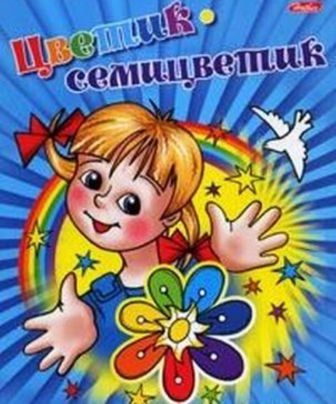                                       Приложение № 2 «Эмблема команды искателей»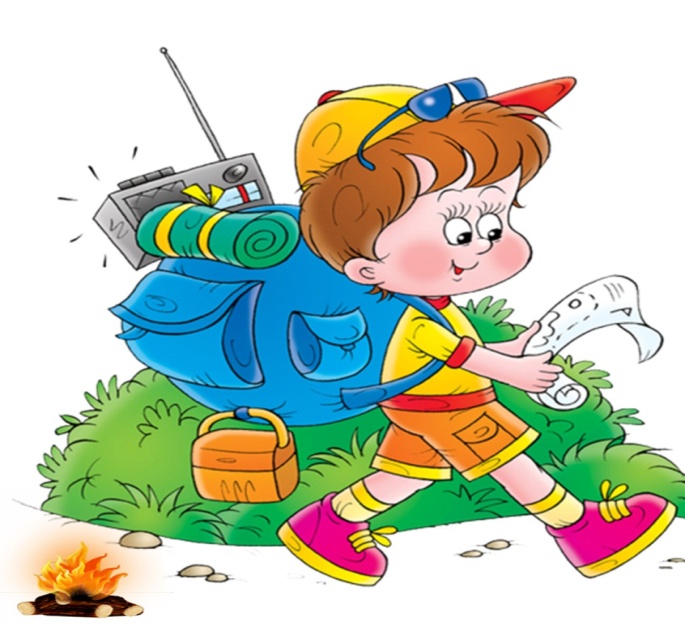                                                 Приложение «Краски дня»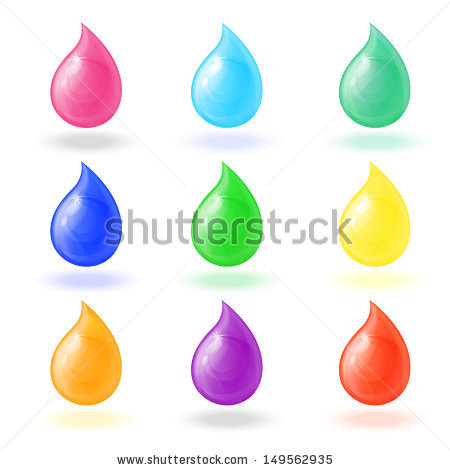 Приложение №9Мониторинг №1 реализации направлений программы «Друзья природы»Мониторинг №2 реализации программы «Друзья природы»Мониторинг №3 «Охват детей в ЛДП «Остров Детства»Уважаемые родители!Просим Вас принять участие в анкетировании, которое проводится с целью выявления степени удовлетворенности Вами организацией отдыха и оздоровления ваших детейВаши пожелания:№ разделаНаименование раздела программыНомер страницы1.Паспорт программы32.Пояснительная записка53.Цели и задачи94.Участники программы105.Этапы реализации программы106.Сроки действия программы117.Содержание деятельности                      118.Механизмы реализации программы       139.Условия реализации программы         2210.Ожидаемые результаты и критерии их оценки 2511.Мониторинг реализации программы   2612Приложения261.Номинация, в  которой заявлена  программаКомплексная программа по организации летнего отдыха, оздоровления и занятости несовершеннолетних2.Полное название программыКомплексная программа «Цветик - семицветик» лагеря с дневным пребыванием детей и подростков  на базе филиала МАОУ Сорокинской СОШ № 1 -Знаменщиковской ООШ «Остров Детства»3.Адресат проектной деятельности Дети и подростки, проживающие на территории Знаменщиковского сельского поселения в возрасте  от 6 до 16 лет.1 смена-18 чел.; 2 смена-17 чел.4.Сроки реализации программы1 смена – с 1июня по 25 июня 2018г.;                                                  2 смена - 02 июля - 20 июля 2018 г.5.Цель программыСоздание социально-значимой, воспитательной среды, способствующей полноценному отдыху, оздоровлению, развитию творческих способностей детей через включение их в разнообразную, общественно значимую и личностно привлекательную деятельность.6.Задачи1.Обеспечить комплекс условий, способствующих сохранению и укреплению здоровья детей и подростков в летний период; 2. Создать условия для самореализации детей и подростков в различных видах игровой деятельности; 3.Способствовать формированию у детей гражданских качеств; развитию их интеллектуальных, организаторских способностей и коммуникативной культуры через коллективно-творческие дела смены; 3.Организовать сотрудничество детей и взрослых на основе соуправления. 4.Формировать  потребность гуманных отношений между людьми, гражданские и нравственные качества личности.7.Краткое содержание программыВ основе программы «Цветик –семицветик» лежит сюжетно-ролевая игра: участники смены являются командой искателей. Поддержанию интереса к игре будут способствовать: игровая легенда, элементы костюмов, символика, тематическое оформление.Кто не знает известного произведения Валентина Петровича Катаева. Девочка Женя получает от волшебницы чудесный подарок — цветик-семицветик. Если оторвать от него один лепесток, можно загадать любое желание и оно обязательно исполнится. Эта сказка учит доброте, как и любая другая сказка, учит тому, что нет на свете ничего дороже жизни и здоровья человека, а все остальное мелочи, которые, как бы их не было много, не принесут человеку счастья. Учит она и состраданию, чуткости к чужим бедам и проблемам, учит дружбе и взаимовыручке. Этосамая яркая история о милосердииВот и нашу лагерную смену  мы решили назвать в честь этой сказки. Символом лагеря является «цветик – семицветик». Каждый лепесток означает одно из направлений   и соответствует цели, на которую будут направлены мероприятия и акции.    Лепесток семицветика  имеет огромную силу : силу –природы, силу- здоровья, силу –творчества, силу- добра и т.д. Участвуя в мероприятиях, трудовых десантах, работе творческой мастерской, дети зарабатывают «Капельки цветного дня».Выполнение творческих заданий, акций, поможет детям в обретении новых знаний о природе родного края, научит быть милосердными, бережно и с любовью относиться к своей малой Родине.  Тематика 1смены «В поисках цветной краски».Тематика 2 смены «Волшебная сила «Цветика - семицветика»8.Ожидаемый результат1.Укрепление здоровья детей и приобретение здоровье сберегающих навыков 2. Формирование активной жизненной и гражданской позиции участников смены3. Формирование толерантного отношения друг к другу, укрепление дружбы между детьми разных возрастов4.Развитие инициативы и творческого потенциала детей;5. Повышение экологической грамотности детей6.Формирование уважительного отношения к мнению своих товарищей и окружающих их людей; (ожидаемый результат прописываем по задачам)9.Название организацииАвторы программыФилиал муниципального автономного общеобразовательного учреждения Сорокинской СОШ № 1 -Знаменщиковская основная общеобразовательная школаНачальник лагеря филиала МАОУ Сорокинской СОШ № 1 - Знаменщиковской ООШ, учитель технологии  Бровкина Татьяна Владимировна10.Почтовый адрес организации, авторов программы 627504, Тюменская область, Сорокинский район, с. Знаменщиково, ул. Советская 28 Телефон: 34550-37-1-93Факс: 34550-37-1-9311.Ф.И.О. руководителя организацииМычко Ольга Сергеевна, заведующая филиалом12.Ф.И.О. автора программыБровкина Татьяна Владимировна13.Финансовое обеспечение проектаЗа счет средств областного бюджета, средства родительской платыПроблемаПринятые меры в 2017 годуПрофилактические меры для недопущения в 2018 годуНесвоевременное внесение денежных средств родителями (на оплату питания)Денежные средства вносились родителями частями;Сбор денежных средств, начиная с апреля 2018 г.Опоздания детей в лагерь в утренние часы Индивидуальные значимые поручения даются опаздывающим детям на выполнение именно в утренние часы;Введены штрафные санкции за опоздания (снимались накопительные  баллы )Опыт будет продолжен.Более тщательно продумана система стимулирования в лагереОтсутствие транспортного средства для выезда всех детей на экскурсии, мероприятияТранспортное средство предоставила Готопутовская СОШ(поездка в село Викулово музей, бассейн) Опыт сотрудничества будет продолженОтсутствие понимания со стороны родителей о необходимости отдыха в ЛДППроведение дополнительной разъяснительной работы с привлечением специалистов КДН Знаменщиковского сельского поселения;Проведение Дня открытых дверей в лагере с приглашением родителей на мероприятия                       (дать понять, что в лагере интересно, хорошее питание) Опыт будет продолженОпасность укусов змей Проведение инструктажей, разъяснительной работы, ежедневный осмотр территории сотрудникамиОпыт будет продолженНарушение технологии приготовления блюд поваромПроведение разъяснительной работы со всеми сотрудниками пищеблока, административное наказание.Обучение повара в рамках семинара, проводимого Центром технологического контроля;Ежедневный контроль начальником лагеряНаправлениеВиды деятельностиГражданско-патриотическоеЦель: Способствовать развитию интереса к истории и любви к своей малой родине;-интеллектуальные игры, викторины о родном крае;-проведение КТД; квест.-проведение мероприятий, связанных с календарем традиционных дат и памятных событий в жизни нашей страны;-велопробег-посещение музея;-Акция: День памяти и скорби «Никто не забыт, ничто не забыто»;-Возложение цветов к мемориалу воинам односельчанам.Акция: «Ветеран живет рядом» (тимуровская работа»ЭкологическоеЦель: Способствовать развитию у детей ответственного отношения к окружающей среде1. Агитационная работа с населением
2. Трудовой десант на территории школы, села
3. Конкурс стенгазет: «Лесная газета»
4. Экологический КВН, экскурсии, исследования.5. Акция: «Сбереги свое дерево»Художественно- эстетическое  направлениеЦель:Способствовать развитию у детей творческого потенциала-организованная коллективная творческая деятельность                                                                                    -смотры-конкурсы;                                                                                                                                                                        -концерты;-праздники;-театрализация;- прогулки;-настольные игры;-подвижные игры на свежем  воздухе;-чтение художественной литературы;-изодеятельностьФизкультурно-оздоровительноеЦель: Содействовать укреплению здоровья детей через систему физкультурно-оздоровительных мероприятий-Утренняя вариативная зарядка-Спортивные мероприятия, подвижные игры на свежем воздухе .-Инструктажи о правилах поведения детей на дорогах, во время поездок, походов и экскурсий, в моменты проведения различных игр.Закаливающие процедуры:- минутки здоровья,- процедур, солнечных и воздушных ванн, -хождение босиком,-проветривание помещений-правильная организация прогулки и её длительность солнечные  и воздушные ванныВремяМероприятие8.30-9.00Сбор детей. 9.00 -9.05Утренняя линейка. Подъем флага9.05-9.15Утренняя вариативная зарядка ( спортивная, танцевальная)9.15- 9.30.Завтрак9.30-9.40 Минутка здоровья(инструктаж, профилактические беседы)9.40 – 10.00Работа по плану отряда (подготовка к мероприятиям)10.00-11.00Отрядное мероприятие11.00-12.40Работа кружков12.40-13.00Отрядное мероприятие13.00-13.30Обед13.30-14.30  Тихий час   (дети от 6 до 10 лет)13.30-14.30   Релаксация просмотр и обсуждение фильмов, чтение книг                                 (дети от 10 –до 16 лет)14.30-15.30Спортивные игры15.30-15.45 Полдник. 15.45-16.45Отрядное мероприятие 16.45.-17.00Спуск флага. ПланеркаВ течение сменыВ течение смены1. Проведение инструктажей – ежедневно.2. Минутки здоровья – ежедневно.3. Занятия в кружках, игры на свежем воздухе – ежедневно.4. Встреча с интересными людьми села 5. Индивидуальные беседы с детьми и родителями проводятся в случае возникновения проблемы или преддверии возникновения той или иной проблемыТематика 1 смены: «В поисках цветной краски ».Красный – сила сотрудничестваОранжевый – сила интеллектуальных способностей и лидерстваЖёлтый – цвет физической культуры и здорового образа жизни Зелёный – цвет природыГолубой – цвет  милосердия и гуманностиСиний  – цвет творчества  Фиолетовый  – цвет фантазии1 сменаТематика 2 смены «Волшебная сила «Цветика - семицветика»Объект контроляСрокОтветственныйГде рассматривается вопросПодготовка к летней оздоровительной кампании 2018 годаапрельДиректор школыСовещание при заведующей, КДН и ЗП при администрации Знаменщиковского сельского поселения, Заседание Управляющего советаЭффективность укрепления здоровья на начало смены и на конец сменыНачало и конец сменыфельдшерКонтроль за проведением инструктажейежедневноИнженер по охране труда, начальник лагеряПланерка в лагереКонтроль за исправностью технологического оборудованияежедневноИнженер по охране труда, начальник лагеряПланерка в лагереЕжедневный контроль за качеством питания детей, реализацией мероприятий, посещаемостью детей, безопасностьюежедневноНачальник лагеряПланерка в лагереКонтроль за расходованием денежных средствПо итогам сменыБухгалтер школы, директор школыПодведение итогов летнего отдыха и занятости несовершеннолетнихсентябрьДиректор школыСовещание при заведующей, КДН и ЗП при администрации Знаменщиковского сельского поселения, Заседание Управляющего совета№1Материально-техническое обеспечение Телевизор-1; видеомагнитофон -1;видеоплеер -1; музыкальный – центр караоке -1; компьютерный кабинет- 5; фотоаппарат -1; настольные игры; теннис-1;                                                                                          спортивный инвентарь (мячи волейбольные, футбольные, скакалки, обручи, ролики); Классные комнаты – 5(отрядные -2; видеосалон-1;  мастерок-1; тихая комната -2)Столовая на -34 посадочных местаСпортплощадкаПалатки -3Туалеты-3Душ-12Кадровое обеспечениеРеализацию данной программы осуществляет следующий состав сотрудников:Начальник лагеря, воспитатель, организатор спортивно-массовой работы.Всего педагогов-5 чел.Обслуживающий персонал -3 чел.Количественный состав на 1-2 смену начальник лагеря – 1 чел., воспитатель – 2 чел., учитель физкультуры - 1 чел., повар – 1 чел., кладовщик продуктового склада – 1 чел., уборщик служебных помещений – 1 чел.Сотрудники своевременно проходят медицинский осмотр, имеют допуск для работы в лагере3Научно-методическое обеспечение программы-Изучение спроса потенциальных социальных заказчиков;-Разработка программы лагеря с дневным пребыванием детей;-Подготовка методических материалов по программе (подбор литературы, аудио и видеопродукции, игрового оборудования, разработка сценариев и др.)-Создание методической копилки;-Подготовка должностных инструкций сотрудников лагеря;-Индивидуальные и групповые консультации;-Разработка системы отслеживания результатов.-Оформление лагеря (стенды, выставки 4Мотивационное обеспечение программы- Добровольность участия в жизни лагеря;-Предоставление права выбора деятельности в лагере;-Внедрение и применение системы поощрений (устная благодарность, дипломы, грамоты, ленты, и т.д.);- Вынесение благодарности родителям;- Запись в книгу рекордов;- Присвоение званий:5Финансовое обеспечение программыЗа счет средств областного бюджета, средств родительской платы№Ожидаемые результатыКритерии их отслеживания11.Развитие инициативы и творческого потенциала детей;2.Формирование активной жизненной и гражданской позиции участников смены3.Повышение экологической грамотности детей1. Количество созданных продуктов творческой деятельности: стихов, рассказов, сказок, выступлений.22. Сформированность потребности ведения здорового образа жизни и улучшения состояния окружающей среды;1.Анализ уровня заболеваемости;2. Количество детей, имеющих высокий оздоровительный эффект от пребывания на смене3.Укрепление здоровья детей и приобретение здоровье сберегающих навыков33.Сформированность активной гражданской позиции школьников.1.Количество организованных участниками смены социальных проектов, акций, общественныхработ.Формирование уважительного отношения к мнению своих товарищей и окружающих их людейФормирование толерантного отношения друг к другу, укрепление дружбы между детьми разных возрастов,Организация питания детей Организация питания детей Организация питания детей Организация питания детей Организация питания детей Количество детейКоличество дней в сменуСтоимость одного набора продуктов питания в день, руб.Затраты на оплату труда сотрудников пищеблока на 1 ребенка/ день (руб.)Сумма средств, руб.15151515№Фактор рискаМеры профилактики1Неблагоприятные погодные условия-Разработка варианта проведения мероприятия в закрытом помещении- Продуманные заранее внутриотрядные мероприятия, не требующие подготовки2Ухудшение состояния здоровья участников смены-Медицинский контроль-Медицинское обслуживание-Витаминизация-Профилактические процедуры3Клещевая опасность-Акарицидная обработка территории лагеря-Вакцинация против клещевого вирусного энцефалита4Снижение активности участников смены- Активизация через интересные  внутри отрядные мероприятия и делегирование полномочий со стороны вожатых5Проблемы межличностных отношений, конфликты среди участников смены-Индивидуальная и групповая работа воспитателей-Организация отрядного времени с целью сплочения коллектива-Использование новых форм работы, способствующих сплочению и взаимодействию отношений.–психологическое сопровождение решения конфликтов6Несоответствие сюжетной линии смены интересам участников смены-Корректировка программы в процессе реализации соответственно интересам детей.-Использование мотивирующих методов вовлечения участников смены в сюжет№Название темыКоличество часовКоличество часов№Название темывсегопракти-ческие работы1Введение.1-2Куклы наших бабушек.1-3Куклы «Крестушки».234«Зольная кукла».245Кукла «Закрутка».446Кукла «Покосница».447Кукла «Зернушка».338Женская одежда (панёва, сарафан).339Старинные головные уборы, передники.2210Разновидности мужской одежды.2211«Кукольная семья».5512Защита проекта «Подарок ветерану».1-30№ п/пСодержание деятельности1Как работать с цветом. Ассоциативное рисование.2Рисуем деревья. Различные приемы рисования деревьев.Техника «Тычок жесткой кистью». 3Техника «Гуашь и поролон». Рисование котёнка.4Рисуем пейзаж. Техника «Тычок ватной палочкой».5Цветы. Техника «Оттиск поролоном»6Рисование по мокрой бумаге.7Техника «Кляксография», «Аппликация». Рисование аквариума.8Техника «Кляксография» Сказочные цветы.9Техника «Монотипия». Деревенский пейзаж.10Техника «Монотипия». Бабочка.11Техника «Цветные мелки». Рисование на асфальте.12Рисуем животное. Техника «Ластик».13Пейзаж. Рисование по мятой бумаге.14Пейзаж. Акватушь.15Метод пальцевой живописи. №мероприятиеКоличество часов1Вводное занятие. Изучение правил техники безопасности. Знакомство с техникой работы12Изготовление рамки для фотографии23Подарок ветерану24Изготовление панно на стену25Изготовление кухонной доски26Изготовление подставки под горячее27Изготовление шахматной доски (коллективная работа)38Творческая выставка19итого15 часовКоличество общелагерных мероприятийКоличество общелагерных мероприятийКоличество отрядных мероприятийКоличество отрядных мероприятийКоличество активных участников мероприятийКоличество активных участников мероприятийКоличество мероприятий, инициированных детьмиКоличество мероприятий, инициированных детьмиКоличество мероприятий, проведенных с участием родителейКоличество мероприятий, проведенных с участием родителейКоличество мероприятий, проведенных с участием специалистов других ведомствКоличество мероприятий, проведенных с участием специалистов других ведомствКоличество индивидуальных бесед с родителямиКоличество индивидуальных бесед с родителямиКоличество индивидуальных бесед с детьмиКоличество индивидуальных бесед с детьмиКоличество мероприятий, проведенных на базе других учрежденийКоличество мероприятий, проведенных на базе других учрежденийКоличество мероприятий, значимых для всего селаКоличество мероприятий, значимых для всего селаКоличество публикаций в СМИ, на сайте ОУ, радиовыступлений,Количество публикаций в СМИ, на сайте ОУ, радиовыступлений,планфактпланфактпланфактпланфактпланфактпланфактпланфактпланфактпланфактпланфактпланфактприоритетное направление экологическоефизкультурно-оздоровительное направлениехудожественно-эстетическое направлениегражданско-патриотическое направлениеВозраст, категория детейКол-во детей/ % от общего числа детейКоличество выездов за пределы районаУдовлетворенность родителей организацией отдыха и оздоровления в лагере, чел.Удовлетворенность родителей организацией отдыха и оздоровления в лагере, чел.Удовлетворенность родителей организацией отдыха и оздоровления в лагере, чел.Удовлетворенность родителей организацией отдыха и оздоровления в лагере, чел.Удовлетворенность родителей организацией отдыха и оздоровления в лагере, чел.Кол-во членов органов самоуправления в лагереКол-во детей в кружкахКол-во диагностических исследованийВозраст, категория детейКол-во детей/ % от общего числа детейКоличество выездов за пределы районавсегодачастичнонетзатруднились с ответомКол-во членов органов самоуправления в лагереКол-во детей в кружкахКол-во диагностических исследованийдети от 6-9 летдети от 10-14 летдети старше 14 летдети и подростки «группы особого внимания»Всего детей в ЛДП, чел.дети из социально-благополучной категории, чел.охват детей, чел.охват детей, чел.охват детей, чел.охват детей, чел.охват детей, чел.охват детей, чел.Всего детей в ЛДП, чел.дети из социально-благополучной категории, чел.дети-сиротыдети, оставшиеся без попечения родителейдети-инвалидыдети с ограниченными возможностями здоровьядети, проживающие в малоимущих семьяхподростки, состоящие на учете в КДН, ПДНУдовлетворены ли Вы?дачастичнонетзатрудняюсьорганизацией отдыха вашего ребенкаорганизацией оздоровления вашего ребёнкаорганизацией питания в лагереучетом индивидуальных особенностей вашего ребенка в лагеревозможностью проявиться способностям и умениям вашего ребенкаорганизацией досуговой занятости, перечнем мероприятийучастием ребенка в мероприятияхорганизацией работы кружков и секцийвзаимодействием всех организаций на территории микрорайона/села  по организации отдыха и оздоровления детей оснащенностью настольными играми